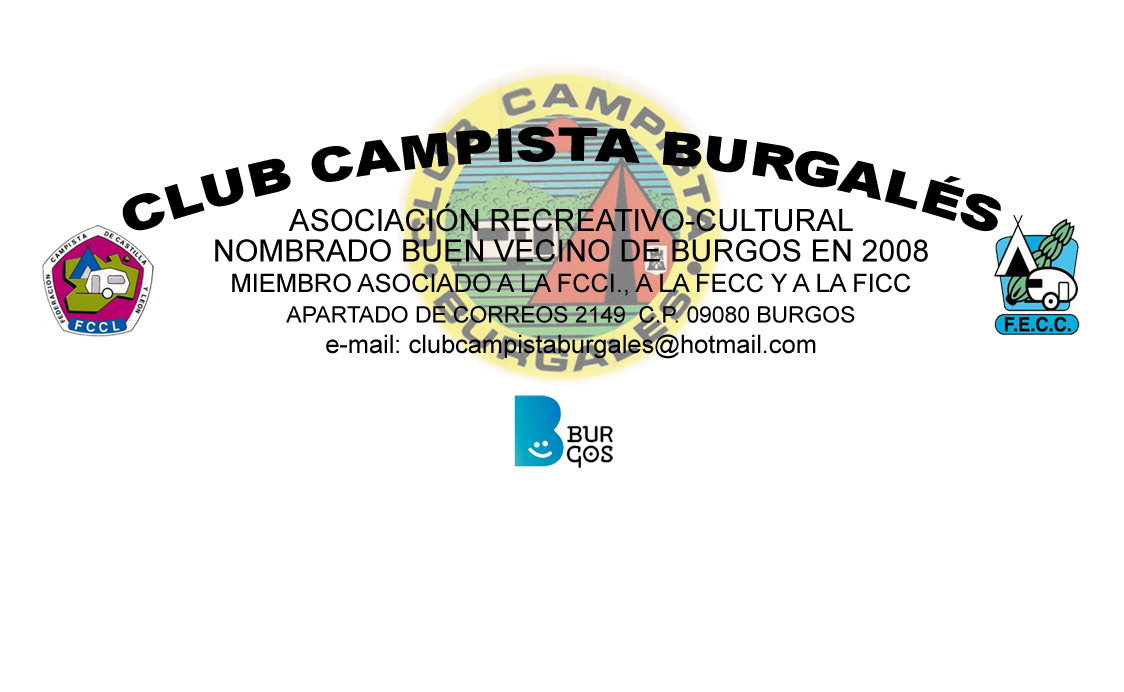 1982-2024XXXVIII ENCUENTRO REGIONAL DE CYLEn el Camping Arlanza de Quintanar de la Sierra (Burgos)Del 19 al 23 de abril de 2024.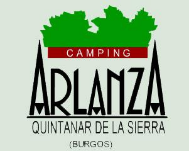 HOJA DE INSCRIPCIÓNAUTOLIQUIDACIÓNAdultos..........................................................................            X   65€...................         €Juveniles desde 6 hasta 14 años..................................            X   30€.....................       €Niños menores de 6 años................................(Gratis)					TOTAL A INGRESAR...................          €Marcar esta casilla si no desea que sean compartidas (Diario, revista Encaravana etc..) las fotografías en las que aparecen los inscritos en esta hoja.Solo se aceptarán inscripciones a través de los clubes participantes.Los ingresos hacedlos a la cuenta del Club en Caixabank ES10 2100 0413 11 2200058130.Enviar la inscripción y justificante por E_mail, o al apartado 2149 CP 09080 de Burgos.FECHA LÍMITE DE INSCRIPCIÓN el día 14 de abril de 2024.NOTA IMPORTANTE: El Club Campista Burgalés, no se hace responsable de los desperfectos en las instalaciones, ni de los accidentes en la acampada.CLUBCLUBCLUBCLUBCLUBCLUBNº de socioNº de socioNº de socioPrimer ApellidoPrimer ApellidoPrimer ApellidoSegundo ApellidoSegundo ApellidoSegundo ApellidoNombreNombreNombreDomicilioDomicilioDomicilioDomicilioDomicilioDomicilioPoblaciónPoblaciónPoblaciónProvinciaProvinciaProvinciaCódigo PostalCódigo PostalCódigo PostalTeléfonosTeléfonosTeléfonosVehículoMatrículaCaravanaCaravanaLongitudAutocaravanaAutocaravanaTiendaRemolqueRelación de inscritos incluyendo el titular     D.N.I   Fecha de nacimiento   Fecha de nacimiento   Fecha de nacimientoRelación de inscritos incluyendo el titular     D.N.I Día     MesAño 